lMADONAS NOVADA PAŠVALDĪBA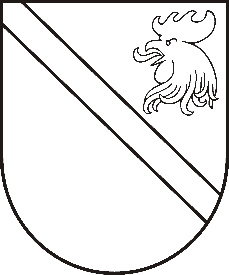 Reģ. Nr. 90000054572Saieta laukums 1, Madona, Madonas novads, LV-4801 t. 64860090, e-pasts: pasts@madona.lv ___________________________________________________________________________MADONAS NOVADA PAŠVALDĪBAS DOMESLĒMUMSMadonā2020.gada 31.martā									       Nr.113									       (protokols Nr.6, 17.p.)Par Madonas novada pašvaldības 2020.gada budžeta grozījumiemFinanšu nodaļa ir izstrādājusi saistošo noteikumu Nr.7 projektu, kuru nepieciešams apstiprināt ar pašvaldības domes sēdes lēmumu.Pamatojoties uz likuma „Par pašvaldībām” 14.panta otrās daļas 2.punktu, 21.panta pirmās daļas 2. punktu, 46.panta pirmo un otro daļu un likuma „Par pašvaldību budžetiem” 37. pantu, atklāti balsojot: PAR – 16 (Agris Lungevičs, Zigfrīds Gora, Ivars Miķelsons, Andrejs Ceļapīters, Artūrs Čačka, Andris Dombrovskis, Artūrs Grandāns, Gunārs Ikaunieks, Valda Kļaviņa, Valentīns Rakstiņš, Andris Sakne, Rihards Saulītis, Inese Strode, Aleksandrs Šrubs, Gatis Teilis, Kaspars Udrass), PRET – NAV, ATTURAS – NAV,  Madonas novada pašvaldības dome NOLEMJ:Apstiprināt saistošos noteikumus Nr.7 „Par Madonas novada pašvaldības 2020.gada  budžeta grozījumiem”.Pielikumā: Saistošie noteikumi Nr.7 ar pielikumiem.Domes priekšsēdētājs								          A.LungevičsD.Bojaruņeca 26679360